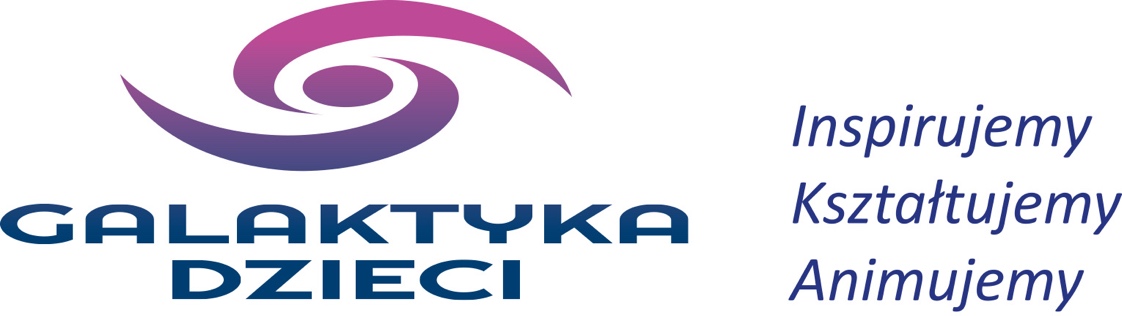 REGULAMINKORZYSTANIA Z PLACU ZABAW1. Plac zabaw służy dzieciom  Przedszkola „Galaktyka Dzieci” w godzinach pracy placówki 7.00-18.00.2. Na terenie placu zabaw dzieci przebywają tylko pod opieką nauczyciela/opiekuna.3. W czasie pobytu dzieci na placu zabaw furtka wejściowa i brama powinny być zamknięte. Odpowiedzialni za to są pracownicy przedszkola oraz rodzice dzieci uczęszczających do przedszkola. 4. Nie wolno ani na chwilę pozostawiać wychowanków na placu zabaw bez opieki nauczyciela lub osoby dorosłej będącej pracownikiem placówki. 5. Podczas niektórych zabaw należy asekurować wychowanków przed upadkiem lub uderzeniem o twarde przedmioty. 6. Na plac zabaw może być wynoszony dodatkowy sprzęt sportowy oraz zabawki – za bezpieczeństwo zabaw oraz za sprzęt odpowiadają nauczyciele. 7. W razie zaistnienia wypadku należy udzielić wychowankowi pomocy przed lekarskiej, powiadomić dyrektora placówki oraz rodziców. 8.  Na terenie placu zabaw obowiązuje bezwzględny zakaz spożywania alkoholu i palenia papierosów. 9. Ponadto zabrania się:
a) niszczenia urządzeń zabawowych
b) wchodzenia na konstrukcje zewnętrznec) zaśmiecania terenu
d) niszczenia zieleni e) jazdy na rowerze, hulajnodze, rolkach itp.
f) wprowadzania zwierząt oraz przywiązywania ich do płotu przy wejściu do przedszkola 10. Za stan urządzeń zabawowych i sprzętu odpowiadają: Dyrektor Przedszkola oraz nauczyciele prowadzący zajęcia. 11. Z urządzeń znajdujących się na terenie placu zabaw należy korzystać zgodnie z ich przeznaczeniem.
Urządzenia zabawowe i sprzęt stanowiący wyposażenie placu zabaw powinny zapewniać bezpieczne z nich korzystanie. 12. W razie stwierdzenia nieprawidłowości, nauczyciel nie powinien wyprowadzać wychowanków na plac zabaw oraz niezwłocznie powiadomić o tym fakcie Dyrektora placówki. 13. W czasie prowadzenia zajęć oraz po zamknięciu przedszkola obowiązuje bezwzględny zakaz przebywania na placu zabaw nieupoważnionych osób. 14. Każdy rodzic/opiekun dziecka ponosi całkowitą odpowiedzialność za swoje dziecko, które zostało odebrane przez niego z przedszkola, a pozostaje nadal na placu zabaw.15. Za szkody wyrządzone przez dzieci nie będące już pod opieką nauczyciela odpowiedzialność ponoszą rodzice/opiekunowie dziecka.W trosce o bezpieczeństwo naszych dzieci osoby nieprzestrzegające powyższego Regulaminu mogą zostać poproszone przez pracowników o opuszczenie terenu placu zabaw!TELEFONY ALARMOWE: TELEFON ALARMOWY - 112POLICJA – 997POGOTOWIE – 999STRAŻ POŻARNA  - 998 